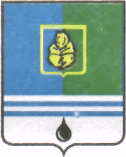 ПОСТАНОВЛЕНИЕАДМИНИСТРАЦИИ ГОРОДА КОГАЛЫМАХанты-Мансийского автономного округа - ЮгрыО внесении изменений и дополнений в постановление Администрациигорода Когалымаот 26.08.2013 №2514В соответствии со статьёй 179 Бюджетного кодекса Российской Федерации, Уставом города Когалыма, учитывая постановления Правительства Ханты-Мансийского автономного округа – Югры о внесении изменений в постановление Правительства Ханты-Мансийского автономного округа – Югры от 12.07.2013 №247-п, в целях совершенствования механизма реализации муниципальных программ, обеспечения эффективности и использования средств бюджета города Когалыма:В приложение 1 к постановлению Администрации города Когалыма от 26.08.2013 №2514 «О муниципальных и ведомственных целевых программах» (далее – постановление) внести следующие изменения и дополнения:1.1. Пункт 1.7 раздела 1 изложить в следующей редакции:«1.7. Разработка и реализация муниципальной программы осуществляется структурным подразделением Администрации города Когалыма, муниципальным учреждением города Когалыма, наделенным полномочиями органов местного самоуправления и определенным распоряжением Администрации города Когалыма в качестве ответственного исполнителя муниципальной программы (далее – ответственный исполнитель), совместно с заинтересованными структурными подразделениями Администрации города Когалыма, муниципальными учреждениями города Когалыма, наделёнными полномочиями органов местного самоуправления – соисполнителями муниципальной программы (далее - соисполнители).».В пункте 2.2 раздела 2 слова «Стратегией социально-экономического развития Ханты-Мансийского автономного округа – Югры до 2020 года и на период до 2030 года» заменить словами «Стратегией социально-экономического развития Ханты-Мансийского автономного округа – Югры до 2030 года».В разделе 3:в подпункте 3.4.1 пункта 3.1 слова «Стратегией социально-экономического развития Ханты-Мансийского автономного округа – Югры до 2020 года и на период до 2030 года» заменить словами «Стратегией социально-экономического развития Ханты-Мансийского автономного округа – Югры до 2030 года».пункт 3.5 дополнить абзацем 11 следующего содержания: «- о реализации проектов и портфелей проектов, а именно, характеристику мероприятий, реализуемых и (или) планируемых к реализации в соответствии с постановлением Правительства автономного округа от 25.12.2015 №485-п «О системе управления проектной деятельностью в исполнительных органах государственной власти Ханты-Мансийского автономного округа – Югры», с распоряжением Администрации города Когалыма от 25.11.2016 №202-р «Об утверждении Положения о системе управления проектной деятельностью Администрации города Когалыма», в том числе о мероприятиях по приоритетным проектам по основным направлениям стратегического развития Российской Федерации.».абзац 11 пункта 3.5 считать абзацем 12.в абзаце первом пункта 3.6 после слов «технологий бережливого производства (в случае внедрения (применения) данных технологий)» дополнить словами «, механизм реализации мероприятий на принципах проектного управления, механизм реализации мероприятий с применением инициативного бюджетирования».подпункт 3.6.1 пункта 3.6 дополнить абзацем следующего содержания:«К порядку реализации мероприятий муниципальной программы, реализуемых и (или) планируемых к реализации на принципах проектного управления, применяются требования, установленные постановлением Правительства Ханты-Мансийского автономного округа – Югры от 25.12.2015 №485-п «О системе управления проектной деятельностью в исполнительных органах государственной власти Ханты-Мансийского автономного округа – Югры», а также распоряжением Администрации города Когалыма от 25.11.2016 №202-р «Об утверждении Положения о системе управления проектной деятельностью Администрации города Когалыма».».2.	Управлению экономики Администрации города Когалыма (Е.Г.Загорская) направить в юридическое управление Администрации города Когалыма текст постановления, его реквизиты, сведения об источнике официального опубликования в порядке и сроки, предусмотренные распоряжением Администрации города Когалыма от 19.06.2013 №149-р «О мерах по формированию регистра муниципальных нормативных правовых актов Ханты-Мансийского автономного округа – Югры» для дальнейшего направления в Управление государственной регистрации нормативных правовых актов Аппарата Губернатора Ханты–Мансийского автономного округа – Югры.3. Опубликовать настоящее постановление в газете «Когалымский вестник» и разместить на официальном сайте Администрации города Когалыма в информационно-телекоммуникационной сети «Интернет» (www.admkogalym.ru).4.	Контроль за выполнением постановления возложить на заместителя главы города Когалыма Т.И.Черных.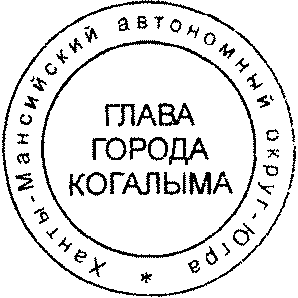 Глава города Когалыма 					       Н.Н.ПальчиковСогласовано:первый зам. главы					Р.Я.Ярема	зам. главы						С.В.Подивиловзам. главы						О.В.Мартыновазам. главы						М.А.Рудиков зам. главы						Т.И.Черныхи.о. председателя КУМИ				М.В.Лучицкаяпредседатель КФ					М.Г.Рыбачокначальник ЮУ						В.В.Генов начальник УЭ						Е.Г.ЗагорскаяПодготовлено:спец.-эксперт ОАРиПр				А.В.ГончароваРазослать: Черных Т.И., ЮУ, УЭ, КУМИ, УЖП, МКУ «УКС города Когалыма», УпоОВ, Михалева С.Е., ГОиЧС, УОиП, ОКОС, УО, УКСиМП, КФ, ОРЖКХ, газета, Сабуров.От  «15»января2018г. № 26